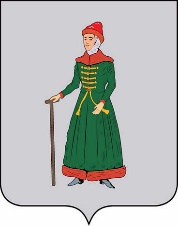 ДУМАСТАРИЦКОГО МУНИЦИПАЛЬНОГО ОКРУГАТВЕРСКОЙ  ОБЛАСТИРЕШЕНИЕ26.05.2023                                                   г. Старица                                                             № 106О муниципальном дорожном фондеСтарицкого муниципального округа Тверской области	В соответствии со статьей 179.4 Бюджетного кодекса Российской Федерации, Федеральным законом от 06.10.2003 № 131-ФЗ «Об общих принципах организации местного самоуправления в Российской Федерации», законом Тверской области                        от 05.05.2022 № 17-ЗО «О преобразовании муниципальных образований, входящих                    в состав территории муниципального образования Тверской области Старицкий район, путем объединения поселений и создании вновь образованного муниципального образования с наделением его статусом муниципального округа и внесении изменений                 в отдельные законы Тверской области»           Дума Старицкого муниципального округа Тверской области РЕШИЛА:            1. Создать муниципальный дорожный фонд Старицкого муниципального округа Тверской области.2. Утвердить Порядок формирования и использования бюджетных ассигнований  муниципального дорожного фонда Старицкого муниципального округа Тверской области (прилагается).3. Признать утратившими силу:- решение Собрания депутатов Старицкого района Тверской области от 26.09.2013 № 199 «О муниципальном дорожном фонде муниципального образования «Старицкий район» Тверской области»; - решение Собрания депутатов Старицкого района Тверской области от 26.03.2014 № 229 «О внесении дополнений в Положение о муниципальном дорожном фонде муниципального образования «Старицкий район» Тверской области»;- решение Собрания депутатов Старицкого района Тверской области от 21.12.2018 № 194 «О внесении изменений в Положение о муниципальном дорожном фонде муниципального образования «Старицкий район» Тверской области, утвержденное решением Собрания депутатов Старицкого района от 26.09.2013г. № 199»;- решение Совета депутатов городского поселения город Старица Старицкого района Тверской области от 18.10.2013 № 56 «О муниципальном дорожном фонде муниципального образования «Город Старица Старицкого района Тверской области»;- решение Совета депутатов Архангельского сельского поселения Старицкого района Тверской области от 18.10.2013 № 23 «О муниципальном дорожном фонде муниципального образования «Архангельское сельское поселение» Старицкого района Тверской области»;- решение Совета депутатов Берновского сельского поселения Старицкого района Тверской области от 17.10.2013 № 28 «О муниципальном дорожном фонде муниципального образования «Берновское сельское поселение» Старицкого района Тверской области»;- решение Совета депутатов Емельяновского сельского поселения Старицкого района Тверской области от 17.10.2013 № 58 «О муниципальном дорожном фонде муниципального образования «Емельяновское сельское поселение» Старицкого района Тверской области»;- решение Совета депутатов Ново-Ямского сельского поселения Старицкого района Тверской области от 18.10.2013 № 28 «О муниципальном дорожном фонде муниципального образования Ново-Ямское сельское поселение Старицкого района Тверской области»;- решение Совета депутатов Степуринского сельского поселения Старицкого района Тверской области от 23.09.2013 № 10 «О муниципальном дорожном фонде                                   МО «Степуринское сельское поселение» Старицкого района Тверской области»;- решение Совета депутатов сельского поселения «Луковниково» Старицкого района Тверской области от 18.10.2013 № 38 «О муниципальном дорожном фонде муниципального образования сельское поселение «Луковниково» Старицкого района Тверской области»;- решение Совета депутатов сельского поселения «Паньково» Старицкого района Тверской области от 10.10.2013 № 39 «О муниципальном дорожном фонде муниципального образования сельское поселение «Паньково» Старицкого района Тверской области»;- решение Совета депутатов сельского поселения «станция Старица» Старицкого района Тверской области от 17.10.2013 № 38 «О муниципальном дорожном фонде муниципального образования сельское поселение «станция Старица» Старицкого района Тверской области».4. Настоящее решение вступает в силу со дня его подписания, распространяется на правоотношения, возникшие с 01 января 2023 года, и подлежит размещению                                     на официальном сайте Администрации Старицкого муниципального округа Тверской области в информационно-коммуникационной сети Интернет. 5. Контроль за исполнением настоящего решения возложить на постоянную комиссию Думы Старицкого муниципального округа по экономике и финансам (Мусатов М.С).  Председатель Думы Старицкого муниципального округаТверской области                                                                                                      Н.В. АндрееваПриложениек решению Думы Старицкогомуниципального округа Тверской областиот 26.05.2023   № 106ПОРЯДОКформирования и использования бюджетных ассигнований муниципального дорожного фонда Старицкого муниципального округа Тверской областиНастоящий Порядок разработан в соответствии с Бюджетным кодексом Российской Федерации и определяет источники формирования бюджетных ассигнований муниципального дорожного фонда Старицкого муниципального округа Тверской области и их использование по направлениям.1. Общие положения1.1. Муниципальный дорожный фонд Старицкого муниципального округа Тверской области (далее - Фонд) - часть средств бюджета Старицкого муниципального округа Тверской области (далее – Старицкого муниципального округа), подлежащая использованию в целях финансового обеспечения дорожной деятельности в отношении автомобильных дорог общего пользования местного значения и сооружений на них, осуществления капитального ремонта и ремонта дворовых территорий многоквартирных домов, проездов к дворовым территориям многоквартирных домов населенных пунктов, мероприятий по повышению безопасности дорожного движения, а также на осуществление переданных органам местного самоуправления государственных полномочий Тверской области в сфере дорожной деятельности.1.2. Денежные средства Фонда имеют целевое назначение и не подлежат изъятию или расходованию на нужды, не связанные с обеспечением дорожной деятельности.1.3. Понятия и термины, используемые в настоящем Порядке, применяются в том значении, в каком они определены Бюджетным кодексом Российской Федерации.2. Источники формирования Фонда2.1. Объем бюджетных ассигнований Фонда утверждается решением Думы Старицкого муниципального округа Тверской области о бюджете на очередной финансовый год и плановый период.2.2. Объем бюджетных ассигнований Фонда устанавливается в размере не менее прогнозируемых доходов бюджета Старицкого муниципального округа, определенных пунктом 2.3 настоящего Порядка.2.3. При формировании объема бюджетных ассигнований Фонда на очередной финансовый год и плановый период учитываются следующие источники:2.3.1. отчисления от акцизов на автомобильный и прямогонный бензин, дизельное топливо, моторные масла для дизельных и (или) карбюраторных (инжекторных) двигателей, производимые на территории Российской Федерации, подлежащие зачислению в бюджет Старицкого муниципального округа в размере, установленном законодательством;2.3.2. отчисления от транспортного налога (если законом Тверской области установлены единые нормативы отчислений от транспортного налога в бюджет Старицкого муниципального округа);2.3.3. поступления от уплаты неустоек (штрафов, пеней), а также от возмещения убытков муниципального заказчика, взысканных в установленном законодательством порядке в связи с нарушением исполнителем (подрядчиком) условий муниципального контракта или иных договоров, финансируемых за счет средств Фонда, или в связи с уклонением от заключения таких контрактов или иных договоров;2.3.4. поступления в виде межбюджетных трансфертов из областного бюджета Тверской области на осуществление отдельных государственных полномочий Тверской области в сфере осуществления дорожной деятельности в соответствии с законом Тверской области от 03.02.2010 № 12-ЗО "О наделении органов местного самоуправления муниципальных образований Тверской области отдельными государственными полномочиями Тверской области в сфере осуществления дорожной деятельности";2.3.5. поступления в виде межбюджетных трансфертов из областного бюджета Тверской области на осуществление дорожной деятельности в отношении автомобильных дорог общего пользования местного значения и сооружений на них, капитальный ремонт и ремонт дворовых территорий многоквартирных домов, проездов к дворовым территориям многоквартирных домов населенных пунктов, мероприятия по повышению безопасности дорожного движения;2.3.6. доходы от эксплуатации и использования имущества, входящего в состав автомобильных дорог общего пользования местного значения Старицкого муниципального округа;2.3.7. доходы от передачи в аренду земельных участков, расположенных в полосе отвода автомобильных дорог общего пользования местного значения Старицкого муниципального округа;2.3.8. плата по соглашениям об установлении частных сервитутов в отношении земельных участков в границах полос отвода дорог общего пользования местного значения Старицкого муниципального округа в целях строительства (реконструкции), капитального ремонта объектов дорожного сервиса, их эксплуатации, установки и эксплуатации рекламных конструкций;2.3.9. плата по соглашениям об установлении публичных сервитутов в отношении земельных участков в границах полос отвода дорог общего пользования местного значения Старицкого муниципального округа в целях прокладки, переноса, переустройства инженерных коммуникаций, их эксплуатации;2.3.10. платы за оказание услуг по присоединению объектов дорожного сервиса к автомобильным дорогам местного значения;2.3.11. штрафов за нарушение правил перевозки крупногабаритных и тяжеловесных грузов по автомобильным дорогам местного значения:2.3.12. денежные средства, внесенные участником конкурса или аукциона, проводимых в целях заключения муниципального контракта, финансируемого за счет средств Фонда, в качестве обеспечения заявки на участие в таком конкурсе или аукционе в случае уклонения участника конкурса или аукциона от заключения такого контракта и в иных случаях, установленных законодательством Российской Федерации;2.2.13. денежные средства за выдачу специальных разрешений на движение по автомобильным дорогам транспортных средств, осуществляющих перевозки опасных тяжеловесных и (или) крупногабаритных грузов;2.3.14. плата в счет возмещения вреда, наносимого автомобильным дорогам общего пользования местного значения Старицкого муниципального округа, которые используются при строительстве (реконструкции), капитальном ремонте объектов на территории Старицкого муниципального округа, на основании заключенных соглашений;2.3.15. плата в счет возмещения вреда, причиняемого автомобильным дорогам общего пользования местного значения Старицкого муниципального округа транспортными средствами, осуществляющими перевозки тяжеловесных грузов;2.3.16. остаток средств Фонда на 1 января очередного финансового года;2.3.17. прочие безвозмездные поступления от физических и юридических лиц, в том числе добровольные пожертвования, на финансовое обеспечение дорожной деятельности в отношении автомобильных дорог общего пользования местного значения Старицкого муниципального округа;2.3.18. инициативные платежи от юридических и физических лиц на осуществление дорожной деятельности в рамках реализации программ по поддержке местных инициатив в Тверской области; 2.4. Объем бюджетных ассигнований Фонда:2.4.1. может быть увеличен в текущем финансовом году и (или) очередном финансовом году на положительную разницу между фактически поступившим и прогнозировавшимся объемами доходов бюджета Старицкого муниципального округа, учитываемых при формировании Фонда, путем внесения соответствующих изменений в решение о бюджете Старицкого муниципального округа на соответствующий финансовый год и плановый период, сводную бюджетную роспись и лимиты бюджетных обязательств;2.4.2. может быть уменьшен в текущем финансовом году и (или) очередном финансовом году на отрицательную разницу между фактически поступившим и прогнозировавшимся объемами доходов Старицкого муниципального округа, учитываемых при формировании Фонда, путем внесения соответствующих изменений в решение о бюджете Старицкого муниципального округа на соответствующий финансовый год и плановый период, сводную бюджетную роспись и лимиты бюджетных обязательств;2.5. Бюджетные ассигнования Фонда, не использованные в текущем финансовом году, направляются на увеличение бюджетных ассигнований Фонда в очередном финансовом году.3. Порядок использования бюджетных ассигнований Фонда3.1. Средства Фонда используются по следующим направлениям:3.1.1. на содержание автомобильных дорог общего пользования местного значения и сооружений на них;3.1.2. на капитальный ремонт и ремонт автомобильных дорог общего пользования местного значения и сооружений на них;3.1.3. на содержание и ремонт улично-дорожной сети общего пользования местного значения и сооружений на них;3.1.4. на капитальный ремонт и ремонт дворовых территорий многоквартирных домов, проездов к дворовым территориям многоквартирных домов населенных пунктов;3.1.5. на мероприятия по повышению безопасности дорожного движения;3.1.6. на строительство, реконструкцию и проектирование автомобильных дорог общего пользования местного значения и сооружений на них, в том числе автомобильных дорог общего пользования местного значения с твердым покрытием до сельских населенных пунктов, не имеющих круглогодичной связи с сетью автомобильных дорог общего пользования;3.1.7. на выкуп земельного участка для муниципальных нужд Старицкого муниципального округа и оценку рыночной стоимости изымаемого земельного участка и находящегося на нем недвижимого имущества (при наличии последнего) и определения размера убытков, причиненных собственнику (землевладельцу, землепользователю, арендатору) изъятием земельного участка и находящегося на нем недвижимого имущества, включая убытки, которые он несет в связи с досрочным прекращением своих обязательств перед третьими лицами, в том числе упущенную выгоду, при строительстве, реконструкции автомобильных дорог общего пользования местного значения и сооружений на них;3.1.8. на осуществление мероприятий по ликвидации последствий непреодолимой силы и человеческого фактора на автомобильных дорогах общего пользования местного значения и искусственных сооружений на них;3.1.9. на осуществление мероприятий, необходимых для обеспечения развития и функционирования системы управления автомобильными дорогами общего пользования местного значения и искусственных сооружений на них:3.1.9.1. инвентаризация, паспортизация, диагностика, обследование автомобильных дорог общего пользования местного значения и искусственных сооружений на них;3.1.9.2. проведение кадастровых работ, регистрация прав в отношении земельных участков, занимаемых автодорогами общего пользования местного значения, дорожными сооружениями и другими объектами недвижимости, используемыми в дорожной деятельности;3.1.10. на осуществление отдельных государственных полномочий Тверской области в сфере дорожной деятельности в соответствии с законом Тверской области от 03.02.2010 № 12-ЗО "О наделении органов местного самоуправления муниципальных образований Тверской области отдельными государственными полномочиями Тверской области                     в сфере осуществления дорожной деятельности";3.1.11. на изготовление, проверку проектно-сметной документации, строительный контроль при производстве работ, связанных с обеспечением дорожной деятельности;3.1.12. на приобретение дорожно-строительной техники, необходимой для осуществления дорожной деятельности;3.1.13. и другие в соответствии с законодательством.4. Порядок реализации средств Фонда4.1. Финансирование расходов за счет средств областного бюджета, поступающих     на осуществление дорожной деятельности в отношении дорог регионального и местного значения Старицкого муниципального округа и сооружений на них, осуществляется                   в установленном законодательством порядке.4.2. Перечень автомобильных дорог местного значения и сооружений на них, подлежащих проектированию, строительству, реконструкции, капитальному ремонту и ремонту, перечень дворовых территорий многоквартирных домов, проездов к дворовым территориям многоквартирных домов, мероприятия по повышению безопасности дорожного движения ежегодно формируются муниципальным образованием Старицкий муниципальный округ.4.3. Муниципальные заказчики Старицкого муниципального округа, уполномоченные принимать бюджетные обязательства в соответствии с бюджетным законодательством Российской Федерации от имени муниципального образования в части обеспечения дорожной деятельности, заключают муниципальные контракты                                   с подрядными организациями для осуществления дорожной деятельности, а также гражданско-правовые договоры с физическими лицами, договоры на приобретение ГСМ  в соответствии с требованиями законодательства. 4.4. Финансирование расходов осуществляется за счет средств Фонда.5. Контроль за расходованием средств Фонда5.1. Ответственность за целевое использование бюджетных ассигнований Фонда несет главный распорядитель бюджетных средств, определенный ведомственной структурой расходов бюджета Старицкого муниципального округа.5.2. Контроль за поступлением доходов, формирующих средства Фонда, осуществляет главный администратор доходов (Администрация Старицкого муниципального округа Тверской области).5.3. Бюджетные ассигнования Фонда подлежат возврату в бюджет Старицкого муниципального округа в случае установления их нецелевого использования, влекущего ответственность, установленную действующим законодательством Российской Федерации.5.4. Отчеты о расходовании средств Фонда предоставляются Администрацией Старицкого муниципального округа в Министерство транспорта Тверской области. Сроки и форма отчета устанавливаются Министерством транспорта Тверской области.5.5. Контроль за целевым и эффективным использованием средств Фонда осуществляют в соответствии с действующим законодательством главный распорядитель бюджетных средств, органы муниципального финансового контроля в пределах своей компетенции и в соответствии с планами деятельности данных органов.